Маршрутный листПреподаватель – Салихова С.А.Дисциплина (модуль) – Основы экономической теорииГруппа – Д-19-УиАДата проведения – 24.09.2020 годаТема занятия:  Кругооборот и оборот капитала Цель: 1. Повторить законы спроса и предложения, понятия рыночное равновесие, равновесная цена2. Сформировать у обучающихся знания о сущности капитала, его кругообороте, видах капитала, воспроизводства, их составляющие и отличительные особенности.3. Развивать у обучающихся умения выделять главное в познавательном объекте.4. Воспитывать экономически грамотного и активного молодого человека средствами учебного материала.Ссылка для онлайн занятия: https://meetingsamer14.webex.com/join/salihova-s Содержание: Сроки выполнения:  до 26 сентября предоставить на платформу задание № 3,4,5Тест по теме: «Теория спроса и предложения»1.Закон спроса предполагает, что:превышение предложения над спросом вызовет снижение цены;если доходы у потребителей растут, они обычно покупают больше товаров;кривая спроса обычно имеет положительный наклон;когда цена товара падает, объем планируемых покупок растет 2.Какой термин отражает способность и желание людей платить за что-либо:потребность;спрос; необходимость;желание?3.Если спрос падает, кривая спроса сдвигается:вниз и влево; по вращению часовой стрелки;вверх и вправо;против вращения часовой стрелки.4.Совершенствование технологии сдвигает:кривую спроса вверх и вправо;кривую спроса вниз и вправо;кривую предложения вниз и вправо; кривую предложения вверх и влево.5.Рынок товаров и услуг находится в равновесном состоянии, если:спрос равен предложению;цена равна издержкам плюс прибыль;уровень технологии изменяется постепенно;объем предложения равен объему спроса. 6.Если рыночная цена ниже равновесной, то:появляются избытки товаров;возникает дефицит товаров; формируется рынок покупателя;падает цена ресурсов.7.Если цена товара ниже точки пересечения кривой спроса и кривой предложения, то возникнет:избыток;дефицит; рост безработицы;все варианты неверны.8.Деятельность спекулянтов:увеличивает риск для законного предпринимательства;усиливает тенденцию к нестабильности цен; вызывает экономические бумы и рецессии;всегда приносит прибыль.9.Закон предложения, если цены растут, а прочие условия неизменны, проявляется:в росте предложения;в снижении предложения;в росте объема предложения; в падении объема предложения.10.Спрос и предложение могут быть использованы для объяснения координирующей роли цены:на товарном рынке;на рынке ресурсов;на валютном рынке;на любом рынке. 11.Вполне вероятно, что причиной падения цены на продукт является:рост налогов на частное предпринимательство;рост потребительских доходов;падение цен на производственные ресурсы; падение цены на другой товар.12.Если два товара взаимозаменяемы, то рост цены на первый вызовет:падение спроса на второй товар;рост спроса на второй товар; увеличение объема спроса на второй товар;падение объема спроса на второй товар.Кругооборот и оборот капиталаКапитал – это фактор производства в виде стоимости, способной приносить прибавочную стоимость или убыток. Рассматривая экономическую сущность капитала предприятия, следует в первую очередь отметить такие его характеристики:1. Капитал предприятия является основным фактором производства.2. Капитал характеризует финансовые ресурсы предприятия, приносящие доход.3. Капитал является главным источником формирования благосостояния его собственников.4. Капитал предприятия является главным измерителем его рыночной стоимости.5. Динамика капитала предприятия является важнейшим барометром уровня эффективности его хозяйственной деятельности.Высокая роль капитала в экономическом развитии предприятия и обеспечении удовлетворения интересов государства, собственников и персонала определяет его как главный объект финансового управления предприятием, а обеспечение эффективного его использования относится к числу наиболее ответственных задач финансового менеджмента.Капитал имеет следующую классификацию:Движением капитала является его кругооборот и оборот. Кругооборот капитала — это путь, по которому следует его непрерывное движение через производственные обращения и сферы, благодаря чему обеспечивается создание прибавочной стоимости и новое его воспроизводство.Кругооборот капитала, если говорить конкретнее, - это один цикл его движения, который охватывает процесс производства и обращения создаваемых товаров и завершается возвращением капитала в его исходную денежную формуВ ходе своего движения капитал проходит несколько этапов, так называемых стадий, после чего возвращается в свою исходную форму. То есть авансируемый изначально в виде денежных средств, он проходит три стадии обращения. Весь путь можно схематично изобразить нам формулой: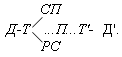  В результате кругооборота капитал одновременно находится в трех функциональных формах (денежной, производительной и товарной) и трех стадиях (в 1 и 3 стадиях происходит процесс обращения, во 2- процесс производства).Первая стадия: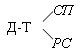 совершается в сфере обращения. Здесь денежный капитал превращается в производительный. Бизнесмен на авансированные денежные средства приобретает средства производства СП и покупает рабочую силу РС. Такие затраты необходимы для налаживания производства товаров.Вторая стадия: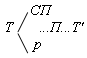 протекает в сфере производства. В этом движении производительная форма капитала превращается в товарную форму. Купленные на рынке факторы производства - средства производства и рабочие - соединяются в производственном процессе П.  В нем создаются товары с нужной полезностью и содержащие вновь возникающую стоимость Т', в том числе прибыль.   	  Третья стадия  Т' - Д'. Как и первая стадия, она относится к сфере обращения. Товарный капитал с возросшей стоимостью Т' вновь превращается в денежный капитал Д ', содержащий прибыль.Такое последовательное превращение капитала из одной функциональной формы в другую, его движение через три стадии и представляет собой кругооборот капиталаПроизводительная стадия считается наиболее важной, потому что именно в ней происходит создание прибавочной стоимости. Путь последовательного прохождения каждой стадии меняет формы капитала из одной в другую. На деле само собой движение капитала не будет ограничено всего одним кругооборотом, так как предприниматель будет вновь и вновь запускать средства в движение, имея вполне понятную цель – обеспечение себя и своего бизнеса ещё большей и стабильно растущей прибавочной стоимостью. А непрерывность процесса производства возможно добиться, если капитал не только будет переходить из одной формы в другую, но будет постоянно одновременно присутствовать во всех трех формах. Кругооборот капитала должен осуществляться непрерывно. Если капитал задерживается на 1 стадии, то производства товаров не будет, а происходит лишь накопление станков, машин, материалов и т. д.Непрерывно происходящее круговое движение капитала образует его оборот капитала.Воспроизводство (экономической жизни общества)  представляет собой непрерывно повторяющийся процесс производства рабочей силы, материальных благ, представленных как предметами личного потребления, так и средствами производства, а также системы производственных отношений.Истории известны два три общественного воспроизводства: простое и расширенное, сокращающееся.1. Простой   - когда каждый последующий оборот начинается с той же денежной суммыД-Т-Д + д (личный оборот)   100 млн – 100 млн – 10 млн + 20                                                100 млн – 100 млн – 10 млн + 20При простом обороте не наблюдается накопление капитала, т.к. часть прибыли постоянно уходит на личное потребление (д)Простое воспроизводство – это возобновление процесса производства в неизменных масштабах.Простое воспроизводство характерно в основном для докапиталистических способов производства. При простом воспроизводстве вся масса создаваемой прибавочной стоимости направляется на удовлетворение личных потребностей владельцев средств производства. 2. Расширенный – когда каждый последующий оборот начинается с большей суммы100 – 100 – 100 + 20 прибав стоимость120 – 120 – 120 + 24144 – 144 – 144 + 28,8Расширенное воспроизводство - это возобновление процесса производства во всё расширяющихся масштабах.Капитализму же присуще расширенное воспроизводство, периодически прерываемое экономическими кризисами. 3. Сокращающийся – не всегда убыточныйКаждый последующий оборот начинается с меньшей суммы80 -80 – 80 + 40Вывод: По К. Марксу накопление капитала наблюдается только при расширенном обороте. Это постоянное увеличение первоначального капитала за счет прибыли.Накопление капитала – это капитализация прибавочной стоимости или обратное превращение прибавочной стоимости в капитал.Задания для выполнения ресурсыМетодические рекомендации по выполнению заданияКоличество баллов/оценкаЗадание № 1 Выполнить тест по пройденной теме: Теория спроса и предложенияНа платформе Edupage ответить на вопросы теста в автоматизированной системеНачало тестирования в 13.30Время на выполнение – 12 мин90-100% - «5»75-89% - «4»50-74% - «3»менее 50% положительных ответов – «2»Задание № 2Сделать краткий конспектЛекция, презентация 1.Прочитать лекционный материал, просмотреть видеосюжеты, презентацию2. Осмыслить материал3. Выделить главное в познавательном объекте.4. Сделать записи в тетрадь-Задание № 3Дать характеристику понятия «капитал» с точки зрения разных экономических школ:  классическая школа (физиократы, рыночная школа), марксизм, кейнсианство, неоклассики.Интернет-ресурсы1.Проанализировать интернет-ресурсы.2. Осмыслить высказывания3. Записать в тетрадь«5» - дана полная, объективная характеристика понятия с точки зрения всех указанных школ«4» - дана характеристика только с точки зрения 4 экономических школ«3» - дана характеристика только с точки зрения 3 экономических школ «2»- работа не предоставленаЗадание № 4Работа с диаграммой Венна. Сравнить понятия «человеческий капитал» и «интеллектуальный капитал»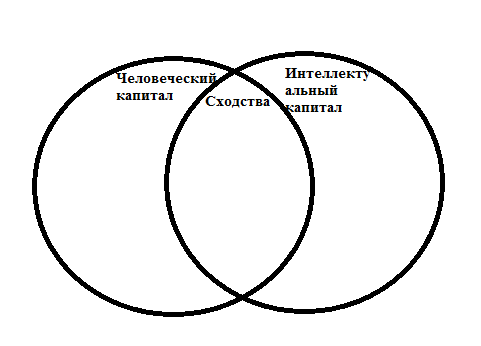 Лекцияhttps://cyberleninka.ru/article/n/intellektualnyy-i-chelovecheskiy-kapital-predpriyatiyahttps://studref.com/594912/menedzhment/struktura_intellektualnogo_chelovecheskogo_kapitala1.Ознакомиться с материалом2.Осмыслить понятия2. Сопоставить 2 понятия3. Выявить общие черты (сходства) и записать4. Выявить различия и записать«5» - находит по 4 и более признака для каждого понятия, 4 и более сходства«4» - находит по 3 признака для каждого понятия, 3 сходства«3»- находит по 2 признака для каждого понятия, 2 сходства«2» -  работа не предоставленаЗадание № 5Закончите предложение, вставив пропущенные слова Один из четырех основных факторов производства, представленный всеми средствами производства, которые созданы людьми для того, чтобы с их помощью производить другие товары и услуги, — это ...... — это капитал, авансированный для создания товаров и услуг в сфере материального производства. В процессе кругооборота капитала различают три формы: денежный капитал, производительный капитал и товарный капитал.Запас природных производственных ресурсов, которыми наделено общество и которые могут использоваться в производственных целях, — это...Потоки иностранной валюты между странами и отечественной валюты в пределах страны, отражающие инвестиции в активы, ценные бумаги и заимствования, представляют собой ...Капитал, образуемый за счет займов: получения кредитов, выпуска и продажи облигаций, получения средств по другим видам денежных обязательств, является ...Капитал в форме интеллектуальных способностей и практических навыков, полученных в процессе образования и практической деятельности человека, — это ...Циклическое движение, кругооборот капитала, скорость которого измеряется временем прохождения одного полного цикла, — это ...Промышленный капитал на исходной и заключительной фазах его кругооборота — это ...А) денежный капиталБ) движение капиталаВ) оборот капиталаГ) заемный капиталД) промышленный капиталЕ) человеческий капиталЖ) природный капиталЗ)  капиталЛекция1. Внимательно прочитать каждое предложение2. Осмыслить предложения3. Подобрать к каждому предложения подходящие по смыслу слова4. Записать в тетрадь«5» - 1 ошибка«4» - 2 ошибки«3» - 3-4 ошибки«2» -  5 и более ошибокСреднеарифметическая оценка за 3,4,5
Признак классификацииКлассификационные группыI. По источникам привлеченияI. По источникам привлечения1. По титулу собственности формируемого капитала- Собственный капитал
- Заемный капитал2. По группам источников привлечения капитала по отношению к предприятию- Капитал, привлекаемый из внутренних источников
- Капитал, привлекаемый из внешних источников3. По национальной принадлежности владельцев капитала, предоставляющих его в хозяйственное использование- Национальный (отечественный) капитал
- Иностранный капитал4. По формам собственности капитала- Частный
- ИностранныйII. По формам привлеченияII. По формам привлечения1. По организационно-правовым формам привлечения- Акционерный
- Паевой
- Индивидуальный2. По натурально-вещественной форме привлечения- Капитал в денежной форме
- Капитал в финансовой форме
- Капитал в материальной форме
- Капитал в нематериальной форме3. По временному периоду привлечения- Долгосрочный (перманентный)
- КраткосрочныйIII. По характеру использованияIII. По характеру использования1. По степени вовлеченности в экономический процесс- Капитал, используемый в экономическом процессе
- Капитал, не используемый в экономическом процессе2. По сферам использования в экономике- Капитал, используемый в реальном секторе экономики
- Капитал, используемый в финансовом секторе экономики3. По направлениям использования в хозяйственной деятельности- Капитал, используемый как инвестиционный ресурс
- Капитал, используемый как производственный ресурс
- Капитал, используемый как кредитный ресурс4. По особенностям использования в инвестиционном процессе- Первоначально инвестируемый
- Реинвестируемый
- Дезинвестируемый5. По особенностям использования в производственном процессе- Основной
- Оборотный6. По степени задействованности в производственном процессе- Работающий
- Неработающий7. По уровню риска использования- Безрисковый
- Низкорисковый
- Среднерисковый
- Высокорисковый8. По соответствию правовым нормам использования- Легальный
- Теневой